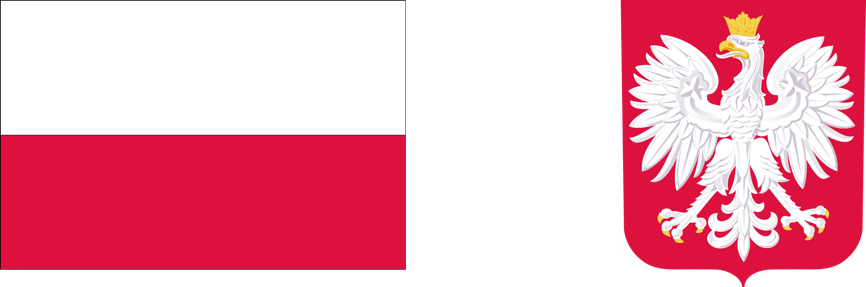 OPIS KONCEPCJI WYKONANIA ZADANIA W OTWARTYM KONKURSIE OFERTnr AOON2022-WSZ/01 
na powierzenie realizacji zadania publicznego w zakresie pomocy społecznejusługi asystenta osobistego osób niepełnosprawnych 
w Powiecie Szydłowieckimw ramach Programu Asystent Osobisty Osoby Niepełnosprawnej edycja 2022Powiat Szydłowiecki26-500 Szydłowiec, pl. Marii Konopnickiej 7Województwo MazowieckieREALIZATORPowiatowe Centrum Pomocy Rodzinie w Szydłowcu26-500 Szydłowiec, pl. Metalowa 7Podstawa prawna: Ustawa z dnia 23 października 2018 r. o Funduszu Solidarnościowym (Dz. U z 2018 r. poz. 2192, z późn. zm.)Ustawa z dnia 24 kwietnia 2003 r. o działalności pożytku publicznego i o wolontariacie (Dz.U. z 2003 r. nr 96 poz. 873, z późn. zm.)Rozporządzenie Przewodniczącego Komitetu do spraw Pożytku Publicznego z dnia 24października 2018 r. w sprawie wzorów ofert i ramowych wzorów umów dotyczącychrealizacji zadań publicznych oraz wzorów sprawozdań z wykonania tych zadań (Dz.U.z 2018 r. poz. 2057)…………………………………………        …………………………………………………..	Pieczęć firmowa				Data i podpis osób upoważnionychKRYTERIA MERYTORYCZNEKRYTERIA MERYTORYCZNEKRYTERIA MERYTORYCZNEKRYTERIA MERYTORYCZNEMaksymalna liczba punktów: 0/35Maksymalna liczba punktów: 0/35Maksymalna liczba punktów: 0/35Maksymalna liczba punktów: 0/351. Doświadczenie w realizacji zadań publicznych o wartości nie mniejszej niż 300 tys. zł. każda realizowanych w ciągu ostatnich 3 lat zadań publicznych w zakresie pomocy społecznej o podobnym charakterzeDoświadczenie w realizacji zadań publicznych o wartości nie mniejszej niż 300 tys. zł. każda realizowanych w ciągu ostatnich 3 lat zadań publicznych w zakresie pomocy społecznej o podobnym charakterzeMaksymalna liczba punktów: 0/35Maksymalna liczba punktów: 0/35Maksymalna liczba punktów: 0/35Maksymalna liczba punktów: 0/352. Posiadanie wiedzy i doświadczenia w realizacji zadań o wartości nie mniejszej niż 300 tys. zł. każde w zakresie działalności na rzecz osób niepełnosprawnych realizowanych w ciągu ostatnich 3 latPosiadanie wiedzy i doświadczenia w realizacji zadań o wartości nie mniejszej niż 300 tys. zł. każde w zakresie działalności na rzecz osób niepełnosprawnych realizowanych w ciągu ostatnich 3 latMaksymalna liczba punktów: 0/35Maksymalna liczba punktów: 0/35Maksymalna liczba punktów: 0/35Maksymalna liczba punktów: 0/354.4.Koncepcja jakości wykonania zadania oraz kalkulacji kosztów realizacji zadaniaMaksymalna liczba punktów: 0/30Maksymalna liczba punktów: 0/30Maksymalna liczba punktów: 0/30Maksymalna liczba punktów: 0/305. Dysponowanie osobami zdolnymi koordynować i wykonywać usługi asystenta osobistego osób niepełnosprawnychDysponowanie osobami zdolnymi koordynować i wykonywać usługi asystenta osobistego osób niepełnosprawnychMaksymalna liczba punktów: 0/25Maksymalna liczba punktów: 0/25Maksymalna liczba punktów: 0/25Maksymalna liczba punktów: 0/256. Wniesienie do projektu zasobów organizacyjnych, technicznych i własnych środków finansowych umożliwiających płynną realizację zadania niezależnie od terminów przekazania kolejnych transzy dotacjiWniesienie do projektu zasobów organizacyjnych, technicznych i własnych środków finansowych umożliwiających płynną realizację zadania niezależnie od terminów przekazania kolejnych transzy dotacji